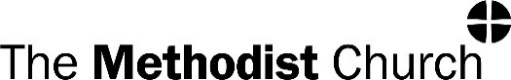 WEYBAY NEWSA monthly what’s onOCTOBER 2023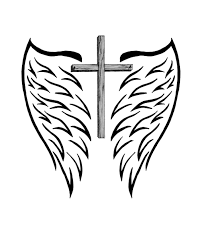 Thank God for the harvest of mercy and love from leaders and peoples who struggle and serve.For patience and kindness, that all may be ledTo freedom and justice and all may be fed			  Brian Wren (1936)Weymouth Bay is part of the Dorset South and West CircuitMinisterRevd Ruth Lownsbrough	ruthlownsbrough59@hotmail.co.uk Circuit AdministratorsMaria Jacobson			07570 036288Jacqui Trent			07709601567Wey Bay Booking Secretary 	 weybay@yahoo.com 01305457510Web Circuit address:		www.dsw.churchFacebook:			Facebook@weybaychurchWeymouth Bay Methodist Church, 32 Melcombe Avenue, DT4 7TH Contact the newsletter production team for entries in future newsletters.Ailsa Binnie			binnie148@btinternet.comJean Capp			jean@thecapps.co.ukJackie Chevis			jackietweymouth@yahoo.comMinister’s Message Dear Friends,If you listen to a certain radio channel, there are always adverts for cruises to various parts of the world, but you always have to make your holiday plans and book your place a long time in advancePart of my role as a minister is to plan ahead for different seasons during the liturgical year and for special events. Thankfully I’m able to do this with the support of an extremely good team of stewards and others at Wey Bay church. Already there are plans afoot for the Christmas season!Such plans are of course necessary to enable things to happen in an organised fashion but in our planning and looking forward we must not forget the present moment, for actually, that is all that we have to live in.Last week the Circuit staff were blessed with an opportunity to stop, amidst our busy schedules, and take a few hours to be still in the beautiful surroundings of Othona Retreat Centre. The whole experience was refreshing both physically and spiritually.So I encourage you, whether you have a busy life or not, to lift your eyes and thoughts each day to the present moment, to take time to notice signs of God’s presence all around, to count your blessings each day and to thank God for them.Every blessingRuth PREACHERS AT WEYMOUTH BAY for the coming weeks:1st October		Rev Gwyneth Owen8th October 		A Boyden15th October		P Jenner HC 22nd October		Rev S Jenner 6 30pm 		Rev N Riches29th October 		Rev Lownsbrough 5th November	T Wells ARTS & CRAFTS WEEKArts and Craft week is now a memory but if you can get to church do look at the picture on the notice board of the cheque presentation of £500 being donated to the Bus project. A similar amount was given to Dementia UK. and Norma has raised even  more monies with  unsold items  at  Car Boot sale .Before the craft week we were invited to view the good work being done at the Bus Shelter for those less fortunate right here near the Park and Ride in Weymouth  An amazing venture, it’s good to hear good news.HARVEST FESTIVALIt was good to celebrate Harvest once again with the usual display of the good fair that God has provided for us. All gifts were given to the Food bank. NORMAN GRICE Recently we held a Thanksgiving service for the life of Norman Grice who died at the age of 102 Norman was a man of many talents, and a well-loved local preacher. He always ended his services with the singing of the doxology so all present just did that in his memory including the  Amen .  REGULAR EVENTS FOR OCTOBER Coffee morning – every Wednesday, coffee and cake served from 10.00 until noon.  We also have books and jigsaw puzzles that may be borrowed.  Grace Notes singing group will be meeting every Wednesday at 10.30am. New members welcome. Come and sing and have some fun.Cameo meets twice a month at Weybay. Any Lady very welcome come along at 2pm. Come to all meetings or pop in when you can Meetings will be held onWednesday, 4th October – When Neil Hardisty will be with us to tell us about The Nest which is a non-profit making supermarket based in Weymouth.Wednesday, 18th October Rev John Yarrien will be with us again with his talk  “Finding myself at the potter’s wheel” sounds very intriguing.  Copies of our full programme is available at the coffee bar.   You are asked for a £1 contribution towards refreshments and speakers.  The Music group will meet from 5-6 pm in the church every Wednesday This is for anyone who wants to sing and anyone who plays a musical instrument, however brilliant or rusty you may be.  We would particularly like to welcome new singers. Why not give it a go?Dementia Cafe: Friday 2nd October from 2pm – 4pm. An afternoon providing a welcome to visitors and carers for a joyful afternoon of activities and music.More details from Esme on 01305 812637 Bible Study  The Bible study group– led by Ruth  meets every Thursday afternoon at 2 00pm til 3 00pmALSO  OUR NEW GROUPS PRAYER GROUP In September a time for prayer in the Chapel  on Wednesdays before coffee was started. This is a time for us to bring your own anxieties before the Lord and also to pray for the life of our church here at Wey Bay and how we can go forward with God. This is from 9.50am for 15 to 20 minutes only. Please join us.TEA and TOAST for studentsPlease pray for this new initiative with Weymouth College.  We are opening the church to college students on a Thursday lunch time offering tea, toast and space to work in or meet up with others.  Mary and Jackie attended the Freshers Day at college to hand out information and talk to students and staff about this new initiative and had some good conversations and responses.COMING UP AT WEYMOUTH BAYCHRISTMAS FAYRE NOVEMBER 4th Never too early to begin buying your Christmas presents.  Our Christmas Fayre was very popular last year and many of the stall holders from the Arts and Craft want to come again and display their gifts suitable for Christmas. There will be chutneys and jams for sale and hopefully crab apple jelly from our very own trees in the garden. – and we cannot hold a fayre without the usual bacon butties and cakes 10 00am to 2 00pm     Money from this will be given to the food bank.  JAZZ CONCERTS 7th October Moonlight Swing Band.  28th October Dorchester Big Band 25th November Ambassadors Big Band All concerts start at 7 30pm Tickets available from Pete.AND A BACK PAGE MESSAGE A few weeks ago I went into the chapel and started browsing through the large range of books there and spotted one called “Blisters and Blessings” which I thought looked interesting. It was about a lady and her dog that had walked the South West coastal path over a period, and on the journey as well as blisters found  spiritual blessings on the way . She then recorded these in the book with proceeds to the Leprosy mission.  She writes --The day I walked around Portland the country experienced a heat wave. There was bright hot sunshine everywhere however Portland was encased in a thick fog!  Portland is in the southernmost tip of an attached island and hosts three lighthouses or so I am told -To be honest I saw the bottoms of structures that could possibly have been light houses but that's about it. However, they made themselves known in another way- the foghorn.  I will forever link my day on Portland with the foghorn.   She also writes-   I moved into Weymouth and the sun was shining! And her message from that day The Foghorn gives a constant sound of comfort and safety even though we cannot see it.  And for us when our lives are in a spiritual fog  God is always there although sometimes it seems difficult to find him.  May the Foghorn of God forever sound in our lives. Giving us the same comfort and reassurance. Blisters and blessings by Natalie Husk  (available to read in the chapel) 